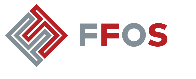 Potpis korisnika:Ispunjeni zahtjev poslati na znanost@ffos.hr-------------------------------------------------- Popunjava Uprava ------------------------------------------------------------Prilog Zahtjevu:Kriteriji za odobravanje dijela B Zahtjeva:realističnost i mjerljivost planiranih rezultata,razumno planiranje sredstava u odnosu na postavljene ciljeve i očekivane rezultate,doprinos znanstvenoj izvrsnosti (prema kriterijima koje propisuju Pravilnici za izbor u znanstveno zvanje u pojedinom području i grani znanosti),doprinos osnaživanju znanstvene suradnje među ustrojbenim jedinicama, aktivnosti istraživačkih centara ili laboratorija,doprinos otvorenoj znanosti (open science),pozitivno ocjenjeni rezultati znanstvenog rada u prethodnoj i tekućoj godini (ovisno o datumu predaje) od strane Uprave.Zahtjev za korištenje sredstava iz Fonda za znanstveni i stručni radDIO A. Popunjava se za financiranje osnovnih iznosa i korištenje individualnih stečenih sredstava.Zahtjev za korištenje sredstava iz Fonda za znanstveni i stručni radDIO A. Popunjava se za financiranje osnovnih iznosa i korištenje individualnih stečenih sredstava.Ako ste završili s popunjavanjem, molimo Vas samo još potpišite Zahtjev na predviđenom mjestu na sljedećoj stranici.Ako ste završili s popunjavanjem, molimo Vas samo još potpišite Zahtjev na predviđenom mjestu na sljedećoj stranici.DIO B. Popunjava se dodatno uz dio A. za financiranje Zahtjeva koji prelaze osnovne iznose.Potpisom korisnik jamči istinitost svih navedenih podataka.Potpisom korisnik jamči da će sredstva koristi isključivo u svrhu znanstvenog i stručnog rada.Potpisom korisnik jamči da za u Zahtjevu navedene stavke ne koristi financiranje iz drugih izvora („dvostruko financiranje“).Datum zaprimanja zahtjeva:Datum zaprimanja zahtjeva:Datum zaprimanja zahtjeva:Stanje utrošenih osnovnih iznosa u tekućoj kalendarskoj godini: Stanje utrošenih osnovnih iznosa u tekućoj kalendarskoj godini: Stanje utrošenih osnovnih iznosa u tekućoj kalendarskoj godini: Broj provedenih aktivnosti u tekućoj kalendarskoj godini:Broj provedenih aktivnosti u tekućoj kalendarskoj godini:Broj provedenih aktivnosti u tekućoj kalendarskoj godini:Stanje individualnih stečenih sredstava na dan ZahtjevaStanje individualnih stečenih sredstava na dan ZahtjevaStanje individualnih stečenih sredstava na dan ZahtjevaIznos korištenih stečenih sredstava kroz predani ZahtjevIznos korištenih stečenih sredstava kroz predani ZahtjevIznos korištenih stečenih sredstava kroz predani ZahtjevStanje individualnih stečenih sredstava nakon obrade ZahtjevaStanje individualnih stečenih sredstava nakon obrade ZahtjevaStanje individualnih stečenih sredstava nakon obrade ZahtjevaODLUKAODLUKAODLUKAODLUKAODLUKAODOBRAVA SEPOTREBNE SU IZMJENEPOTREBNE SU IZMJENEPOTREBNE SU IZMJENEODBIJA SEPotpis odgovornih osoba: Potpis odgovornih osoba: Potpis odgovornih osoba: Potpis odgovornih osoba: Potpis odgovornih osoba: Prodekan za znanost i međunarodnu suradnju/Dekan:	Voditelj Ureda za znanost, projekte i međunarodnu suradnju:Voditelj Ureda za znanost, projekte i međunarodnu suradnju:Voditelj Ureda za znanost, projekte i međunarodnu suradnju:Voditelj Ureda za računovodstveno- financijske poslove:Datum odobrenja:Datum odobrenja:Osnovni iznosi po aktivnostiOsnovni iznosi po aktivnostiOsnovni iznosi po aktivnostiSudjelovanje na skupu u mjestu udaljenom do 500 km od mjesta stanovanja ili onlinedo 2.000,00 knSudjelovanje na skupu u mjestu udaljenom preko 500 km od mjesta stanovanjado 3.500,00 knČlanarina u strukovnoj udruzido 1.000,00 knTrošak objave radado 3.000,00 knIndividualno istraživanjedo 3.000,00 knNabava znanstvene i stručne literaturedo 500,00 knNabava i održavanje istraživačke opremedo 2.000,00 knNabava programa i licenci za potrebe znanstvenog i stručnog radado 1.000,00 knOrganiziranje znanstvenog ili stručnog skupado 10.000,00 knSudjelovanje na edukacijido 1.000,00 knOstaloprema dogovoru s Upravom